For internal use only: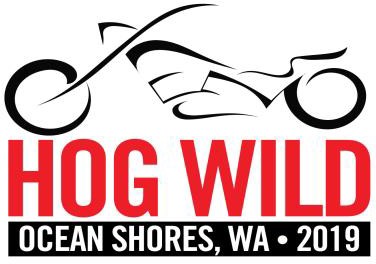 OCEAN SHORESVendor ApplicationJULY 26-28, 2024 (FRIDAY – SUNDAY)Ocean Shores Convention CenterFriday 11am-7pm, Saturday 10am-6pm, Sunday 10am-2pmBooth Fee: $200/Corner Booth Fee:  $250ALL APPLICATIONS MUST BE POSTMARKED NO LATER THAN FRIDAY, JUNE 7th, 2024Vendor Name: 	Address: 	______City: 	___	State: 	         Zip: 	Contact Person: 	Contact #: 	Alt #: 	E Mail: 	Description of merchandise to be sold -_______________________________________________________________________________________________________________________________________________BOOTH SPACE REQUEST  Indoor (10 x 10)  Outdoor (10 x 10)  Lobby (8 x 10)ELECTRICAL – Electricity is available at all locations inside.  There is very limited electricity outside.  None needed  Each 110 circuit - How many?  ____  (no charge)TECHNICAL INFORMATION - Applicants must provide accurate technical and electrical information.
WASHINGTON STATE BUSINESS LICENSE WITH A CITY OF OCEAN SHORES ENDORSEMENT – Please indicate your UBI #_________________________________FESTIVAL HOURS OF OPERATION - All vendors must be open from Friday 11am to 7pm, Saturday 10am to 6pm and Sunday 10am to 2pm. Vendors may not close early.LOAD-IN- Load-in is from 12pm to 5pm on Thursday. Additional setup time 8am to 10am Friday. Vehicles must be off the grounds by 10am Friday and 9am Saturday and Sunday.   NO LOAD IN OR OUT OF ANY GLASS DOORS AT ANY TIME.SELECTION - Festival reserves the right to refuse any application and to withdraw acceptance of any application, under which circumstance the vendor’s booth fee will be returned in full. CERTIFICATE OF INSURANCE – Prior to the commencement of the Festival, accepted applicants must provide Festival with a certificate of insurance for $2,000,000 (TWO million dollars) naming City of Ocean Shores as additional insured.Payment - Your payment will be processed upon acceptance.  The booth fee is non-refundable.  Check #____________ enclosed.  Make check payable to City of Ocean ShoresREGISTRATION CONTACTGeorge Leeglee@osgov.comPhone:  360-986-0032RULES & REGULATIONSVendors will clean their area following closing time on Sunday at 2pm. Vendors need to be out of their space no later than 4pm. Please leave the area as clean as you found it.The organizers of this event shall have sole discretion to reject, eject, or withdraw any vendor from the event at any time. Per RCW 9.41.250 any instrument or weapon of any kind usually known as slungshot, sand club, metal knuckles, or spring blade knife are not allowed to be sold.PLEASE NOTE THERE IS NO OVERNIGHT CAMPING/PARKING OF ANY KIND FOR VENDORS.  OVERNIGHT PARKING IS PROHIBITED ON THE CONVENTION CENTER PARKING LOT. __________VENDOR INITIALS Please Mail Check and Application to: Ocean Shores Convention Center, PO BOX 1447, Ocean Shores, WA 98569 “Attention: Hog Wild”In signing this agreement, the applicant agrees to comply with all Festival, state, and local regulations. The Ocean Shores/Convention Center and City of Ocean Shores is not responsible for the breakage or loss of any kind. All vendors in this event agree to “Hold Harmless” the City of Ocean Shores, any and all sponsors, property owner, event coordinators, its employees, and any other affiliated organizations connected in any way with the Hog Wild Rally. I have read and understand the above rules and regulations and will abide by them throughout my association with the Festival. Signature_______________________________________________________ Date_______________________________Printed Name____________________________________________ Title_______________________________________.Employee Contact (date & Time)Booth #: